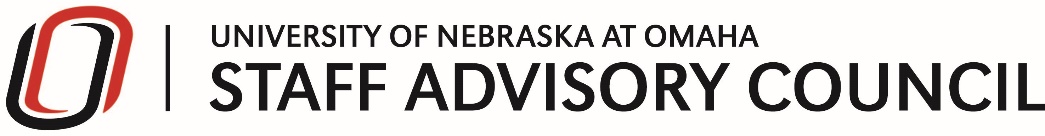 Staff Advisory Council Meeting Minutes Tuesday, August 13, 20199:00 AM | Thompson Alumni CenterPresent Members: Alex Boryca, Amanda Buker, Amy Skolaski, Brevan Jorgenson, Gloria Marchio, Hanna Wanzenried Solberg, Heike Langdon, Jennifer Rock, Jim Sinclair, Katie Sup Rezie, Keristiena Dodge, Kevin Jones, Kirsten Case, Laura Sherwin, Lindsey Parde, Lisa Medina, Lupe Green, Nikki Hecht, Rachael Jensen, Sarah McGrath, Shannon Teamer, Steve Summers, Thomas Walker, Todd Anderson, Tracie Anderson, Vanessa Hatfield-Reeker, Yuriko Doku, Mary Hoylman, Tracie FullertonAbsent Members:Adam Hilt, Bryson Barth, Charley Steed, Courtney Luxon, Emily Hassenstab, Erin Safley, Geri Murphy, Jill Russell, Melissa Eckstein, Michael Smith, Sarah Kole, Savannah Czolgos, Steve Lendt, Trevor ReevesSpeakerChancellor GoldH&K-Block memberships available starting August 26, 2019.  This year offering 4 Options for workout times throughout the week and weekend.  Staff/faculty can purchase more than one option at a time.  Cost remains $50.00 a semester- per option. Payroll deduction not available, this is an upfront cost.Call to Order   (10:10 AM)Approval of Minutes No discussion or changes to the minutes. Motion to approve by Vanessa Hatfield-Reeker. Seconded by Lindsey PardePresident’s Report (Steven Summers)Concern were discussed during the July SAC meeting about Mail Services.  Please forward any issues to Steven Summers.AVCDI – Dean CBA – NU President AVCDI SearchJob search moving forward, 2 external candidates.Dean CBA No updateNU President Listening sessions coming up. Encouraging everyone who can attend to come.   Treasure Report (Sarah McGrath)             *    Current Balance - $19,825.04.              New BusinessBudget-SAC budget information will be finalized and voted on during our September 10th                   meeting.Strategic Planning 2019-2020-  (Thomas Walker)Climate survey results from last year were narrowed down.  Council was given 5 ideas to vote on, the top three were selected.   HR Taskforce   (79% of votes) Flex Working Environment  (62.5% of votes) Supervisor Feedback  (54% of votes)	PD Fund – (Laura Sherwin)                    Fund will go active starting September 2nd.  Publicity will be coming out in the next                                             couple of weeksGood of the OrderAdjourn (10:45 AM)Motion to adjourn by Vanessa Hatfield-Reeker. Seconded by Amy Skolaski                  . Next SAC MeetingTuesday, September 10, 2019, 9:00-10:15 AMCEC Room 221Regent O’Connor & Regent WeitzRachael Jensen-Youth SafetyTraci Anderson-Ombud’s UNOKirsten Case-Microaggression